Демонстрационный вариант контрольно-измерительных материаловпо биологии в 7 классе I полугодие 2021/2022 учебного годаСПЕЦИФИКАЦИЯ1.Назначениеконтрольной работы по биологии для обучающихся 7 класса. УМК: А.Г.Драгомилов, Р.Д.Маш.-  под ред. Пономаревой И.Н.  . – М. : Вентана-Граф. Административная контрольная работа по биологии за 1 полугодие 7 класс Тема: Полугодовая контрольная работа. Цель: проверить уровень усвоения знаний по предмету «Биология»  за 1 полугодие 7 класса. 1.Структура контрольной работы: Контрольная работа состоит из 18 заданий базового и среднего уровня и 2 заданий повышенного уровня.  На выполнение работы отводится 40 минут1 вариантКлючВариант 2.КлючМаксимальный балл за контрольную работу  - 31На оценку «5» - 31-27 балловНа оценку «4» - 26-15 балловНа оценку  «3» - 14-9 балловМенее 8 баллов – оценка «2»	Демонстрационный вариант контрольно-измерительных материаловпо биологии в 7 классе I полугодие 2021/2022 учебного года1 вариант.1. Как называют специалиста-зоолога, объектом изучения которого является изображённое на фотографии животное?1) орнитолог2) гельминтолог3) герпетолог4) энтомолог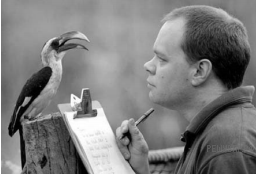 Объясните свой ответ с использованием названия науки по изучению этих животных.2. Укажите тип симметрии животного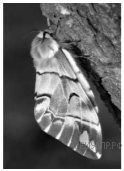 Рассмотрите изображённое на фотографии животное и опишите его, выполнив задания.3. Укажите среду обитания животного.4. Установите последовательность расположения систематических групп изображённого животного, начиная с самой крупной. Используйте слова и словосочетания из предложенного перечня. Запишите в таблицу цифры, под которыми они указаны.ПЕРЕЧЕНЬ СЛОВ И СЛОВОСОЧЕТАНИЙ:1) Хордовые2) Средиземноморская черепаха3) Черепахи4) Животные5) Пресмыкающиеся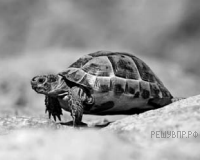 Ответ: 5. Укажите одно из значений, которое имеют речные раки в жизни человека.6. Известно, что аскарида человеческая — паразитический круглый червь. Используя эти сведения, выберите из приведённого ниже списка три утверждения, относящихся к описанию данных признаков этого животного. Запишите в таблицу цифры, соответствующие выбранным ответам.1) Длина тела представителей разных видов варьирует от 2 см до 3 м.2) Тело вытянутое, цилиндрическое, круглое в поперечном сечении.3) Каждая половозрелая особь обладают женской и мужской половой системой.4) У самца задний конец тела загнут к брюшной стороне тела.5) Самка за день выделяет до 245 тыс. микроскопических яиц, покрытых прочной оболочкой.6) Если человек не вымыл руки, на них могут оставаться яйца червей, которые попадают в пищу и передаются другому человеку через рукопожатие.7. Определите тип питания организмов, приведённых в списке.СПИСОК ОРГАНИЗМОВ:1) детская острица 2) палочка Коха3) кувшинка4) алоэ5) осина6) землеройкаЗапишите цифры, под которыми указаны организмы в списке, в соответствующую ячейку таблицы.Ответ в каждую ячейку запишите в виде последовательности цифр, в порядке их возрастания.Ответ: 8. Какой тип питания характерен для самца гуппи, изображённого на рисунке 1? Обоснуйте свой ответ.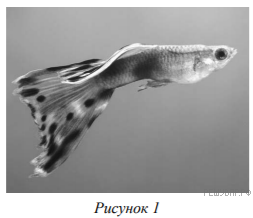 9. Рассмотрите рисунок, на котором представлен цикл развития ришты, паразитического круглого червя, обитающего в субтропиках и тропиках, и ответьте на вопросы.Какой цифрой обозначен на рисунке промежуточный хозяин?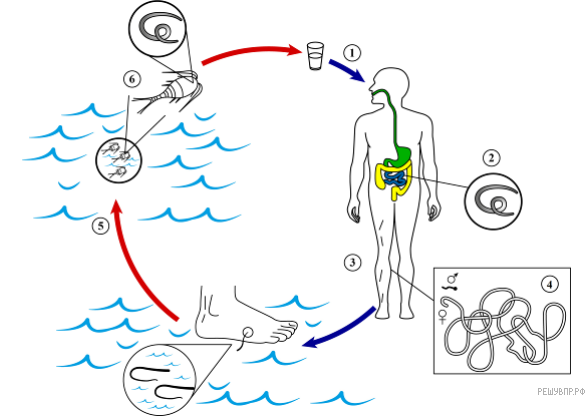 10. Какие меры профилактики необходимо соблюдать человеку, чтобы не заразиться бычьим цепнем? Укажите не менее двух мер.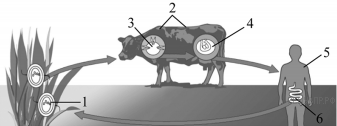 Рассмотрите рисунок, на котором представлен цикл развития бычьего цепня, и ответьте на вопросы.11. В приведённой ниже таблице между позициями первого и второго столбцов имеется взаимосвязь. Какое понятие следует вписать на место пропуска в этой таблице?1) лёгкие2) кишечник3) жабры4) сердце12. Какие функции выполняет брюшная нервная цепочка у дождевого червя? Укажите одну функцию.13. Модель какой системы органов животных показана на рисунке?1) пищеварительная2) кровеносная3) выделительная4) нервная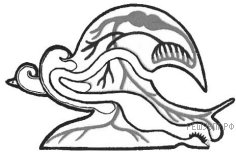 14. Установите соответствие между характеристиками и классами хордовых: к каждой позиции, данной в первом столбце, подберите соответствующую позицию из второго столбца. Ответ:15. Приведите по три примера животных, относящихся к указанным классам. Запишите их названия в таблицу.16. Вставьте в текст пропущенные термины из предложенного перечня, используя для этого их цифровые обозначения. Запишите в текст номера выбранных ответов, а затем получившуюся последовательность цифр (по тексту) впишите в приведённую ниже таблицу.СпоровикиК споровикам относят простейших, которые ведут ______(А) образ жизни. В связи с этим они не имеют органоидов передвижения, сократительных и пищеварительных вакуолей. Жизненный цикл сложный и связан со сменой хозяев. Размножаются споровики ______(Б) и бесполым путём. К споровикам относится возбудитель малярии — малярийный ______(В). Переносчиком малярии является ______(Г).СПИСОК СЛОВ:1) свободноживущий2) почкование3) паразитический4) половое5) сосальщик6) плазмодий7) комнатная муха8) малярийный комарОтвет:17. Если у животного имеется скелет, изображённый на рисунке, то для этого животного, вероятнее всего, будут характерны 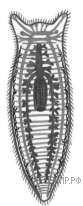 1) отсутствие анального отверстия2) фасеточные глаза3) стрекательные клетки4) членистое строение5) двусторонняя симметрия Запишите в ответе цифры, под которыми указаны выбранные характеристики.18. В описании животных зоологи часто употребляют термин «голая кожа». Что понимают под этим термином?19. Верны ли следующие суждения о строении и жизнедеятельности насекомых?А. У насекомых имеются две пары усиков.Б. Развитие насекомых происходит с метаморфозом.1) верно только А2) верно только Б3) оба суждения верны4) оба суждения неверны*20. Рассмотрите фотографии собаки породы азавак. Выберите характеристики, соответствующие её внешнему строению, по следующему плану: окрас собаки, форма головы, форма ушей, положение шеи, форма хвоста. При выполнении работы используйте линейку и карандаш.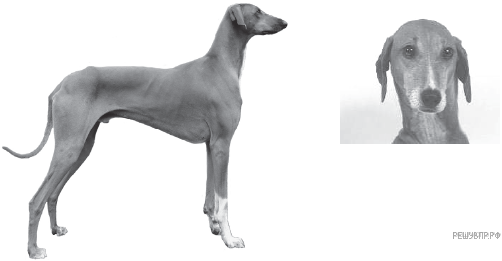 А. Окрас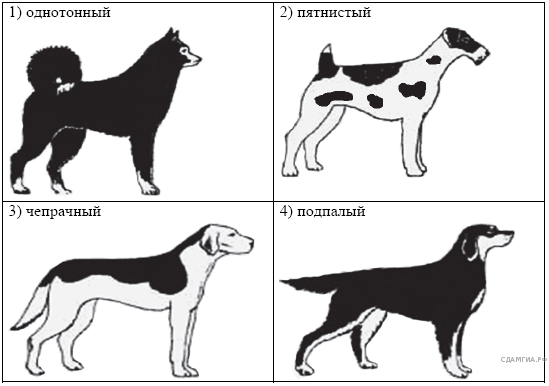 Б. Форма ушей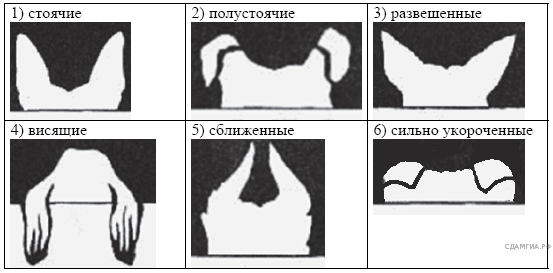 В. Форма хвоста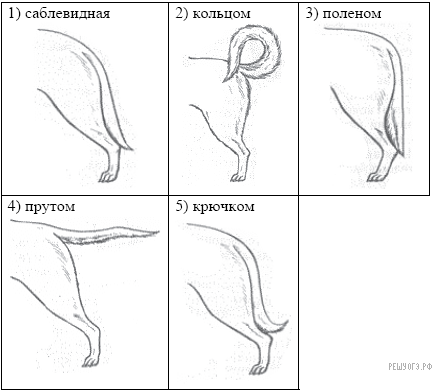 Запишите в ответ цифры, расположив их в порядке, соответствующем буквам: Вариант 2.1. С какой целью учёный-биолог пользуется в своей работе прибором, изображённым на фотографии?1) определение значения организма в жизни человека2) описание организма3) охрана организма в природе4) постановка эксперимента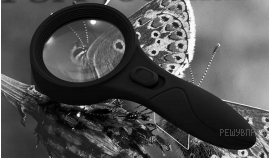 Объясните свой ответ, воспользовавшись знанием свойств изображённого прибора.2. Укажите тип симметрии животного.Рассмотрите изображённое на фотографии животное и опишите его, выполнив задания.3. Укажите среду обитания животного.4. Установите последовательность расположения систематических групп изображённого животного, начиная с самой крупной. Используйте слова и словосочетания из предложенного списка. Запишите в таблицу цифры, под которыми они указаны.СПИСОК СЛОВ И СЛОВОСОЧЕТАНИЙ:1) Насекомые2) Животные3) Стрекозы4) Членистоногие5) Дозорщик императорОтвет: 5. Укажите одно из значений, которое имеют стрекозы-дозорщики в жизни человека.6. Известно, что дождевые черви — подотряд малощетинковых червей, обитающих в почве. Используя эти сведения, выберите из приведённого ниже списка три утверждения, относящихся к описанию дождевых червей как почвенных животных. Запишите в таблицу цифры, соответствующие выбранным ответам.1) Дождевые черви питаются полуразложившимися листьями, способствуют увеличению содержания фосфора и калия в почве.2) Кровеносная система у червей замкнутая, достаточно хорошо развита, кровь имеет красный цвет.3) Имеют развитую способность к регенерации.4) Дыхание осуществляется через богатую чувствительными клетками кожу, которая покрыта защитной слизью. 5) Самка за день выделяет до 245 тыс. микроскопических яиц, покрытых прочной оболочкой.6) Создают ходы в почве, способствуя её аэрации, увлажнению и перемешиванию.человеку через рукопожатие.7. Определите тип питания организмов, приведённых в списке.СПИСОК ОРГАНИЗМОВ:1) холерный вибрион 2) сирень3) печеночный сосальщик4) бегемот5) мятлик луговой6) ламинарияЗапишите цифры, под которыми указаны организмы в списке, в соответствующую ячейку таблицы.Ответ в каждую ячейку запишите в виде последовательности цифр, в порядке их возрастания.Ответ: 8. Какой тип питания характерен для кукурузы, изображённой на рисунке? 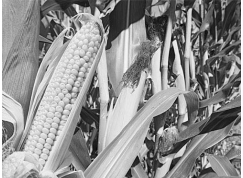 Обоснуйте свой ответ.9. Рассмотрите рисунок, на котором представлен цикл развития человеческой аскариды, и ответьте на вопросы.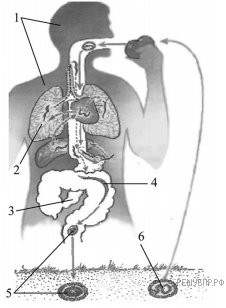 Какой цифрой обозначен на рисунке орган, в котором обитает взрослая особь?10. Как человек может заразиться печёночным сосальщиком? Опишите механизм одного из способов заражения.11. В приведённой ниже таблице между позициями первого и второго столбцов имеется взаимосвязь. Какое понятие следует вписать на место пропуска в этой таблице?1) желудок2) жабра3) зелёная железа4) лёгкое12. Какую функцию выполняет желудок?13. Если у животного имеется нервная система, изображённая на рисунке, то для этого животного, вероятнее всего, будут характерны1) замкнутая кровеносная система2) фасеточные глаза3) стрекательные клетки4) лёгочные мешки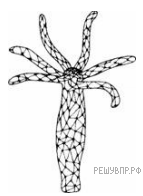 14. Установите соответствие между характеристиками и классами членистоногих: к каждой позиции, данной в первом столбце, подберите соответствующую позицию из второго столбца.Запишите в таблицу выбранные цифры под соответствующими буквами. Ответ:15. Приведите по три примера животных, относящихся к указанным классам. Запишите их названия в таблицу.16. Вставьте в текст «Кишечнополостные» пропущенные термины из предложенного перечня, используя для этого цифровые обозначения. Зашипите в текст цифры выбранных ответов, а затем получившуюся последовательность цифр (по тексту) впишите в приведенную ниже таблицу.Кишечнополостные В пресных водоёмах иногда встречаются животные, похожие на стебельки растений. Это пресноводные гидры. По способу питания эти животные______________(А). Тело их состоит из______________(Б) слоёв. Наружный слой______________(В) содержит______________(Г) клетки, выполняющие защитную функцию. У этих животных впервые появилась нервная система диффузного типа.ПЕРЕЧЕНЬ ТЕРМИНОВ:1) паразиты2) хищники3) три4) два5) энтодерма6) эктодерма7) стрекательные8) железистыеОтвет:17. Если животное способно «строить» конструкцию, изображённую на рисунке 4, то для этого животного, вероятнее всего, будут характерны 1) двухкамерное сердце2) хитиновый покров3) головогрудь и брюшко4) развитие с метаморфозом5) жаберное дыхание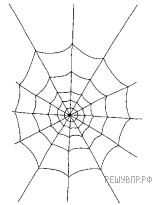 Запишите в ответе цифры, под которыми указаны выбранные характеристики.18. В описании животных зоологи часто употребляют термин «сложные глаза». Что понимают под эти термином?19. Верны ли следующие суждения об особенностях строения членистоногих животных?А. Для типа членистоногих характерно дыхание трахеями.Б. Для всех насекомых (в том числе ведущих водный образ жизни) характерно дыхание трахеями.1) верно только А2) верно только Б3) оба суждения верны4) оба суждения неверны*20. Рассмотрите фотографию кошки породы сноу-шу и выполните задания.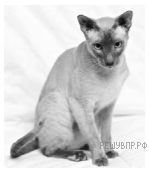 Выберите характеристики, соответствующие внешнему строению кошки, по следующему плану: окрас шерсти, форма ушей, форма головы. А. Окрас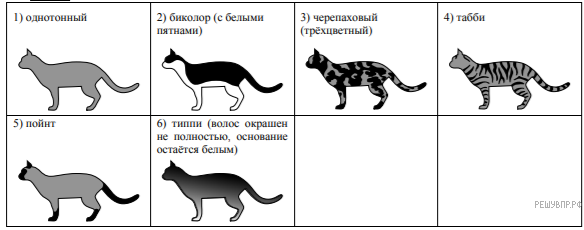 Б. Форма ушей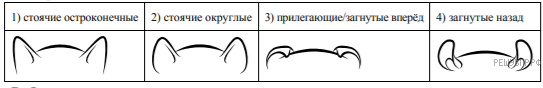 В. Форма головы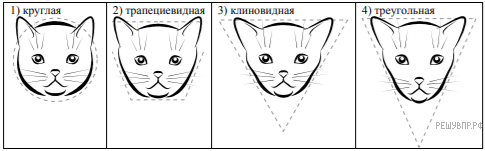 Запишите в таблицу выбранные цифры под соответствующими буквами. Ответ: № п/пОтветКоличество баллов 1112двусторонне-симметричное животное|двусторонняя|бил23наземно-воздушная144153225Приведено 2-3 примера2625627345 12628Указан тип и обоснование296110Приведен пример 2112112Приведено несколько функций 2132114122211315Приведены примеры216346821715218Дано обоснование11921*201452№ п/пОтвет        Количество баллов 1212двусторонне-симметричное животное|двусторонняя сим23водная142 4 1 3 525Приведено 2-3 примера2614627256 13428Указан тип и обоснование293110Приведен пример 2113112Приведено несколько функций 2133114221112315Приведены примеры216246721723218Дано обоснование11921*205132ЦарствоТипКлассОтрядВидАвтотрофный типпитанияГетеротрофный типпитанияЦелоеЧастьнервная система брюшная нервная цепочкапищеварительная система …ХАРАКТЕРИСТИКИ КЛАССЫ ЧЛЕНИСТОНОГИХА) тело, состоящее из головы, груди и брюшкаБ) дыхание жаберноеВ) тело, состоящее из головогруди и брюшкаГ) различное количество конечностей у разных представителей классаД) оплодотворение всегда внутреннееЕ) дыхание трахейное1) Насекомые2) РакообразныеАБВГДЕНасекомые Ракообразные АБВГАБВЦарствоТипКлассОтрядВидАвтотрофный типпитанияГетеротрофный типпитанияЖивотноеОрганВиноградная улиткапочкаречной рак...ХАРАКТЕРИСТИКИКЛАССЫ ЧЛЕНИСТОНОГИХА) Тело состоит из головогруди и брюшка.Б) Внутри класса количество ног непостоянно.В) Органы дыхания — трахеи.Г) Органы выделения — мальпигиевы сосуды.Д) Тело состоит из головы, груди и брюшка.Е) Органы дыхания — жабры. 1) Насекомые2) РакообразныеАБВГДЕНасекомыеРакообразныеАБВГАБВ